México va a crecer con los ingenieros que egresan de las universidades: Dr. Bernardo González-AréchigaFirman convenio de colaboración UVM y Render-Farm StudiosAl llevarse a cabo este día la firma de convenio entre la Universidad del Valle de México y Render-Farm Studios, el Rector Institucional de esta casa de estudios, Doctor Bernardo González-Aréchiga, señaló que México crecerá con los ingenieros que egresan de las universidades, ya que en este momento hay déficit de estos profesionistas en sectores laborales de nuestro país que necesitan de ellos.“Falta gente en áreas de mayor demanda como son las ingenierías, pero hay que generar profesionistas con talento, que hablen inglés, que estén más preparados para apoyar el desarrollo de nuestro país y del mundo, todo ello con la ayuda de empresas líderes como es Render-Farm Studios”, comentó el Dr. González-Aréchiga.A través de esta alianza entre la UVM y Render-Farm Studios, se pretende promover y apoyar las actividades y acciones con fines comunes, referidos a la docencia, investigación y extensión de los servicios y el desarrollo de habilidades afines de maestros y estudiantes que cursan el programa académico de Ingeniería en Tecnología Interactiva y Animación Digital (ITIAD),  para el aprovechamiento óptimo de los recursos de ambas partes.La firma de convenio entre ambas instituciones, tiene la finalidad de desarrollar las habilidades necesarias para la formación de profesionistas con capacidad de aplicar Tecnología Interactiva de Animación en la mejora de procesos y proyectos, en este caso de producción de animación digital, videojuegos y contenido multimedia, dotándolos de competencias profesionales necesarias para interactuar con especialistas del área de conocimiento para generar creativos de alta calidad.Programas eje:Consulta y asesoría en el desarrollo de contenidos académicos.- Poniendo a disposición al grupo de expertos de Render-Farm Studios, para cuando sea necesario actualizar y/o rediseñar los planes de estudio, diplomados, cursos y talleres en la UVM.Vida Estudiantil.- Render-Farm Studios apoyará a UVM en jornadas y semanas académicas, conferencias y talleres acordados en conjunto con la VRII.Experiencia Académica.- Render-Farm Studios en colaboración con la VRII, difundirá entre la comunidad de ITIAD, las convocatorias para participar en cursos prácticos de especialización impartidos por especialistas de Render-Farm Studios, en sus instalaciones de forma gratuita a aquellos estudiantes de alto rendimiento. Brindará la participación de alumnos UVM en el RENDER HUB, que es un espacio flexible de trabajo para la comunidad creativa de la producción audiovisual, cine, animación, fotografía y diseño.Prácticas Profesionales.- A través de este programa, se establecen las bases para colaborar en el proceso de formación integral de los estudiantes, brindándoles una experiencia práctica en su área de especialidad con tareas adecuadas a su formación, que les permita tener un contacto con actividades profesionales relevantes, con el fin de contribuir al progreso de sus habilidades personales y profesionales, generando con su participación un valor agregado para la organización o institución a la que en su momento deseen incorporarse.Bolsa de Trabajo.- Render-Farm Studios tomará en cuenta y dará prioridad a los alumnos activos de UVM y egresados de ITIAD, que hayan participado en cursos y prácticas profesionales, para cubrir puestos vacantes disponibles en proyectos que Render-Farm Studios desarrolle.Utilización de Instalaciones.- En conjunto con la VRII, Render-Farm Studios compartirán espacios de trabajo para desarrollar proyectos conjuntos, particularmente los de Render-Farm Studios, sin llegar a afectar clases frente a grupo.Además del Rector Institucional de la UVM, Dr. Bernardo González-Aréchiga, acompañaron la firma  de convenio el licenciado Fausto Ignacio Cantú Cantú, CEO Render-Farm; el Dr. Eduardo de Jesús García, Vicerrector Institucional de Ingenierías de la UVM; así como Fernando David Campos Mendoza, Noé Ramírez y, el Maestro Tomás Cervantes.AZC/ABE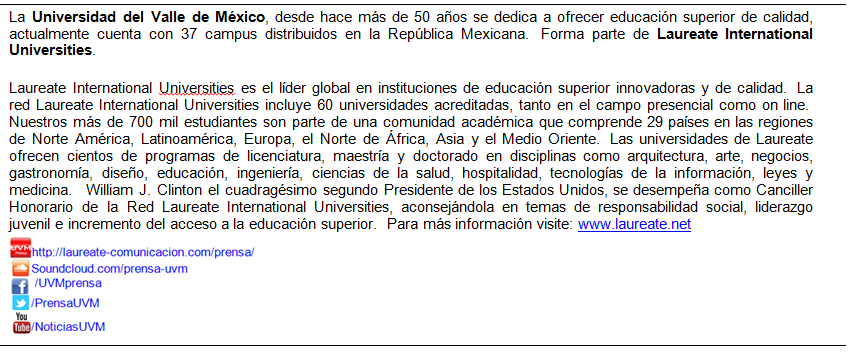 